Publicado en Sabadell el 21/05/2020 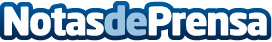 La inmobiliaria de Sabadell Fincamps inaugura nueva página webLa Inmobiliaria, especializada en la compra, venta y alquiler de inmuebles en Sabadell, lanza su nueva página web, en la que presenta cada uno de sus servicios y un amplio catálogo de inmuebles, proporcionando una navegación más intuitiva y cómoda para el usuarioDatos de contacto:Carlos628940299Nota de prensa publicada en: https://www.notasdeprensa.es/la-inmobiliaria-de-sabadell-fincamps-inaugura Categorias: Inmobiliaria Finanzas Cataluña Emprendedores E-Commerce http://www.notasdeprensa.es